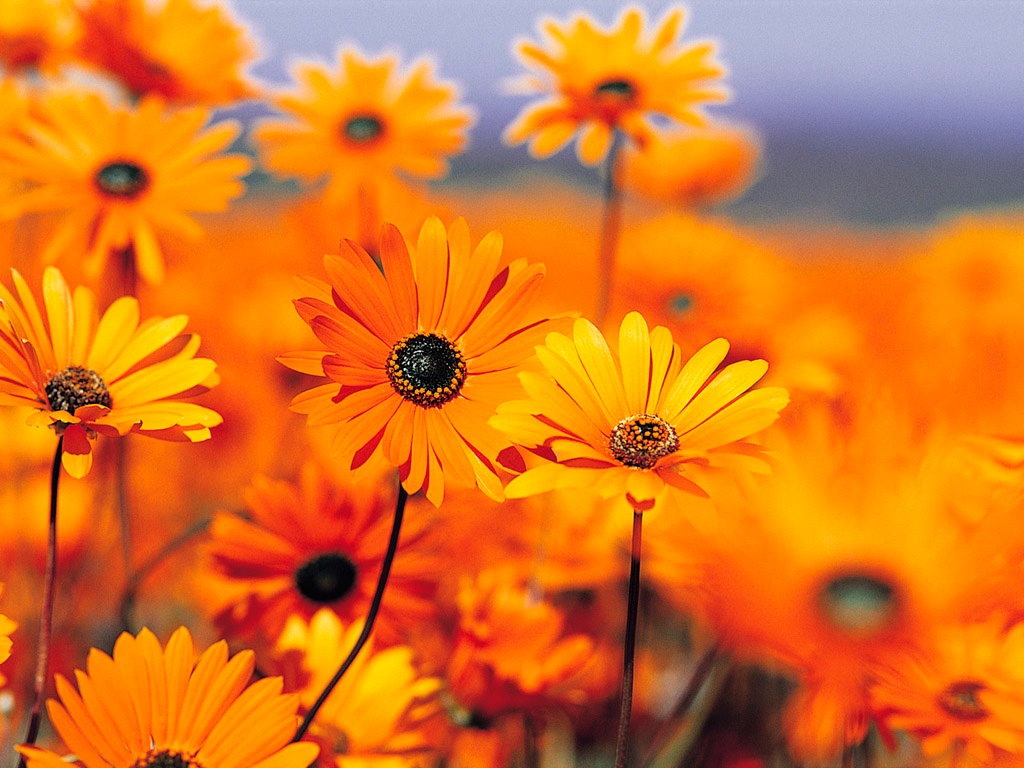 September2012SundayMondayTuesdayWednesdayThursdayFridaySaturday12345678Freshmen OrientationFirst Day at School!!9101112131415HOSA OfficerElectionsHOSAOfficersGeneral Planning1617181920212223242526272829First All MemberHOSA Meeting for New Members30